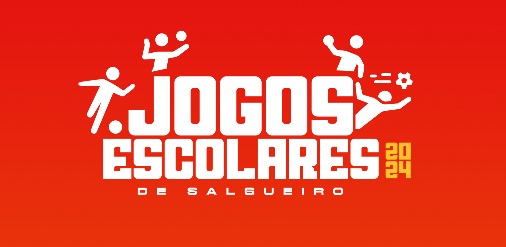 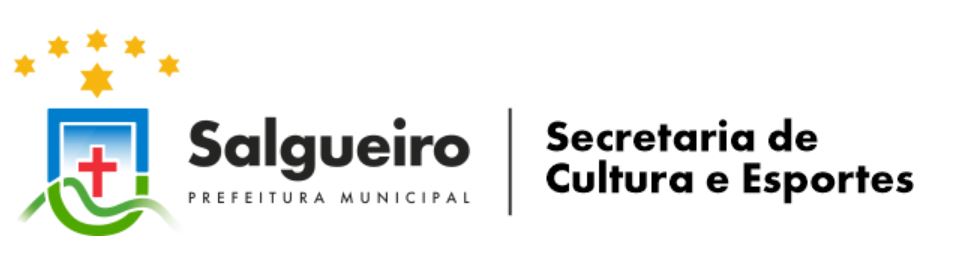 AUTORIZAÇÃO DE PARTICIPAÇÃO NOS JOGOS ESCOLARES DE SALGUEIRO 2024Eu, _________________________________________, portador do RG nº ______________, SDS, CPF nº ________________, residente a __________________________________________________________________________,autorizo meu filho _________________________________________, menor com __________ anos de idade, matriculado na Escola ___________________________________ a participar do 29º Jogos Escolares de Salgueiro como estudante-atleta, no período de 03 a 12/06/2024. Salgueiro, ____ de ____________ de 2024._____________________________________Assinatura do responsável